NSF RCN HITS HT Researcher Application - 2019Start of Block: Personal and Academic InformationQ1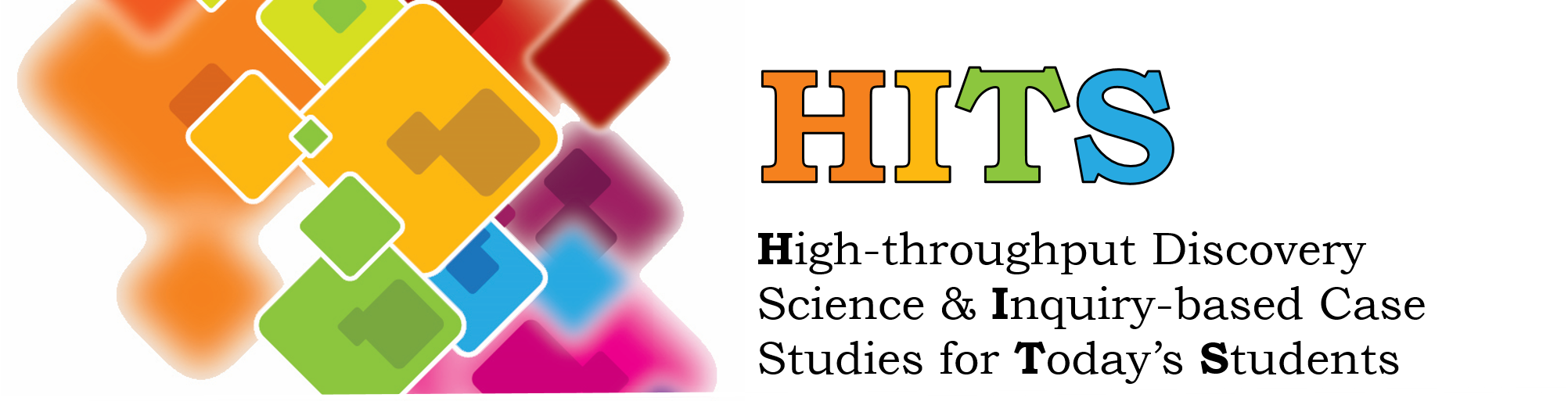 Q2 
 The NSF Research Coordination Network in Undergraduate Biology Education (RCN-UBE) High-throughput Discovery Science & Inquiry-based Case Studies for Today's Students (HITS) has the goal of identifying high-throughput (HT) technologies and creating educational case studies to expose students to these approaches and authentic data, allowing undergraduates to experience the excitement of high-throughput discovery. 
HITS is built on the partnership between educators teaching undergraduate students and researchers using and developing high-throughput approaches.   The HITS Steering Committee seeks to identify and support graduate and postdoctoral high-throughput researchers to work in interdisciplinary teams to develop novel case studies.  Q3 Please provide the following contact information: First name:  (1) ________________________________________________Last name:  (2) ________________________________________________Email address (permanent):  (3) ________________________________________________Phone number (cell):  (4) ________________________________________________Phone number (permanent):  (5) ________________________________________________Q4 Gender:Male  (1) Female  (2) Prefer not to say  (3) Prefer to self-describe  (4) ________________________________________________Q5 Ethnicity:African American  (1) Asian  (2) Hispanic/Latinx  (3) Native American/American Indian  (4) Pacific Islander  (5) White  (6) Other  (7) ________________________________________________Q6 My state of residency is: ________________________________________________________________Q7 Education classification (as of spring 2019):Graduate student  (1) Postdoctoral fellow  (2) Q8 Describe the stage of your current graduate or postdoctoral position (year, expected graduation, expected conclusion of fellowship...).________________________________________________________________________________________________________________________________________________________________________________________________________________________________________________________________________________________________________________________________End of Block: Personal and Academic InformationStart of Block: How did you hear about HITS?Q9 How did you hear about the HITS RCN-UBE?  (You may select more than one option)N.C. State University or Biotechnology (BIT) Program website  (1) National Science Foundation website  (2) HITS Steering Committee member  (3) Faculty member from my current university or college. Please provide institution and faculty member name:  (4) ________________________________________________Recruiting advertisement (flyer, email, poster, etc.)  (5) Parent or relative  (6) Friend  (7) Independent search for an academic experience  (8) Other:  (9) ________________________________________________End of Block: How did you hear about HITS?Start of Block: Document Upload and Reference Contact InformationQ10 Please provide the following academic information:Current field of study:  (1) ________________________________________________Date of graduation (if applicable):  (2) ________________________________________________Name of institution/university:  (3) ________________________________________________Name of lab/research group:  (4) ________________________________________________Q11 Date of birth (format mm/dd/yyyy):________________________________________________________________Q12 Please describe any accommodations you may need.          N.C. State University will honor requests for reasonable accommodations made by individuals with disabilities in all facilities.________________________________________________________________________________________________________________________________________________________________________________________________________________________________________________________________________________________________________________________________Q13 Please describe any access and/or support services that you may need. NC State will honor requests for reasonable accommodations made by individuals with disabilities.________________________________________________________________________________________________________________________________________________________________________________________________________________________________________________________________________________________________________________________________Q14 Please describe your interests and qualifications for becoming a high-throughput (HT) Researcher in the NSF RCN HITS network. (1,500 character limit)________________________________________________________________________________________________________________________________________________________________________________________________________________________________________________________________________________________________________________________________Q15 Please describe how your field of study/research project fits the theme of high-throughput approaches and why is this technique/approach important to teach at the undergraduate level. (1,500 character limit)________________________________________________________________________________________________________________________________________________________________________________________________________________________________________________________________________________________________________________________________Q16 Please upload your resume.Q17 
HITS High-throughput Researchers are expected to attend the three-day summer workshop and actively participate in online follow-up sessions to design, create, and present an HT case study. This commitment does require that your research mentor be aware of your participation.  
  Please ask your mentor to send a letter of support to nsfrcn-hits@ncsu.edu.  Provide contact information below for your reference.Full name:  (1) ________________________________________________Position/Designation:  (2) ________________________________________________Affiliation:  (3) ________________________________________________Email:  (4) ________________________________________________Phone number:  (5) ________________________________________________Q18 Is there anything else you would like to share with the HITS Steering Committee?________________________________________________________________________________________________________________________________________________________________________________________________________________________________________________________________________________________________________________________________End of Block: Document Upload and Reference Contact Information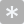 